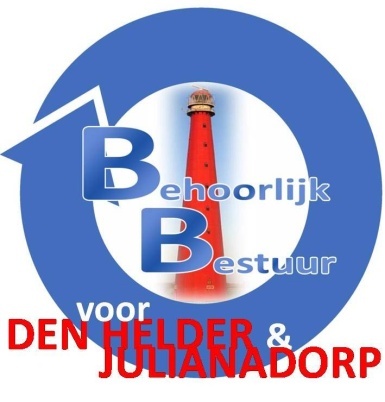 Schriftelijke vragen omtrent: Ontwikkeling gebied Station Zuid, de Nollen, Reehorstpark gesteld door de fractie van Behoorlijk Bestuur voor Den Helder en Julianadorp.							Den Helder 25 april 2021

Geacht college van Burgemeester en Wethouders,
Door gesprekken met diverse bewoners uit de wijk de Schooten is ons gebleken dat bewoners die om en aan het gebied van Station Zuid/Reehorstpark wonen niet op de hoogte zijn gesteld/meegenomen zijn in gesprekken die in 2018/2020 gevoerd zijn over voorgenomen ontwikkeling in dit gebied.Dit druist in tegen wat het college in de laatste alinea van de raadsinformatiebrief van mei 2020 (2019-034427) aan de raad heeft geïnformeerd.
Hierover heeft de fractie van Behoorlijk Bestuur voor Den Helder en Julianadorp een aantal vragen voor u.Met welke stakeholders zijn in 2020 of eerder gesprekken gevoerd?Graag  wil de fractie van Behoorlijk Bestuur voor Den Helder en Julianadorp de gespreksverslagen hiervan in zien.Wie heeft de gesprekken gevoerd en hoeveel mensen waren aanwezig bij deze gesprekken?
In welke rol en hoedanigheid waren zij hierbij betrokken?Welke en hoeveel bewoners uit de directe omgeving zijn/waren uitgenodigd voor deze gesprekken?Er schijnen een hoop ideeën voor ontwikkeling bij het gebied Station-Zuid (deels grond van de Nollen en Reehortspark) naar voren te zijn gebracht, welke ideeën zijn dit exact en door wie zijn deze naar voren gebracht? 
> Graag ontvangt onze fractie alle documentatie hiervan, met name omdat kennelijk aan de hand van deze ideeën er een plan is samengesteld.
Hoeveel grondgebonden woningen bent u van plan in dit gebied te bouwen?
Hoeveel gestapelde wooneenheden bent u van plan in dit zelfde gebied te bouwen?
Kan u duidelijkheid geven hoe hoog deze gestapelde bouw gaat worden?Wethouder Keur heeft het projectbureau Ismaatwerk benaderd om de plannen verder te ontwikkelen en met bewoners in gesprek te gaan.Waarom is de raad hier niet in gekend? Hoe is het mogelijk dat de bewoners uit de directe omgeving niet eerder dan 1 april jl op de hoogte zijn van al deze ontwikkelingen, gesprekken en uitkomsten? 
Hoe is de selectie van uitnodigingen tot stand gekomen?Waarom is het college van zins om (deels) het prachtige Reehorstpark op te offeren aan het bouwen van koopwoningen, terwijl groenbehoud hoog in het vaandel staat van de gemeente?Wij begrepen dat er bij de woningstichting al inschrijvingen zijn voor de nog te bouwen woningen.
>Is dit een gebruikelijk gang van zaken terwijl de gemeenteraad feitelijk nog niets geaccordeerd heeft?
>Kan u ons de prestatie afspraken met de woningstichting voor de komende jaren doen toe komen?
>Kan u de reeds gemaakte afspraken met Helder vastgoed en andere bouwbedrijven doen toekomen?... zo niet ter inzage leggen bij de griffier
Zijn er naast eergenoemde locatie andere locaties overwogen? Zo ja welke en zo nee waarom niet?Bent u het met ons een dat dit stuk Reehortspark van dusdanige kwaliteit is en dat het bebouwen hiervan grote afbreuk doet aan het natuurvolume in de wijk en onze gemeente?Hoeveel natuurgebied bent u daadwerkelijk van plan op te offeren voor dit bouwproject?Bent u op de hoogte van het feit dat er in dit gebied zich een stabiel en divers flora en fauna heeft ontwikkeld?
Heeft u onderzocht of het voor deze diversiteit wel raadzaam is om hier in de snijden daar er straks bebouwing is en het stuk park wat over blijft nagenoeg van alle kanten bebouwd is?De direct omwonenden/wijkbewoners  maar ook bezoekers aan het Reehorstpark uit andere delen van onze gemeente, maken zich zorgen over het verliezen van dit mooie park.
Zij geven aan dat zij zullen strijden om het volledige park in huidige staat  te behouden.
>Hoe kijk u hier tegen aan?
>Bent u bereid om op de beslissing om het (deels) opofferen van dit park terug te komen?
zo nee, waarom niet?Note: wij zien uw antwoorden graag goed onderbouwd tegemoet.Namens de fractie van Behoorlijk Bestuur voor Den Helder en JulianadorpSylvia HamerslagBijsluiter
Met ingang van 27 november 2020 heeft Behoorlijk Bestuur voor Den Helder & Julianadorp besloten tot het moment dat het college van Burgemeester en Wethouders zich houden aan de gemeentewet en de nota actieve en passieve informatieplicht bij alle schriftelijke vragen, het vragenkwartier en een oproep ter interpellatie onderstaande bijsluiter met de stukken mee te zenden. De actieve informatieplicht is in de Gemeentewet opgenomen in de artikelen 169 leden 2 en 4 en 180 lid 2. Kort samengevat: het college en de burgemeester geven de raad alle inlichtingen die de raad voor de uitoefening van zijn taak nodig heeft.Wij verwijzen dan ook graag naar de citaten uit de nota passieve en actieve informatieplicht.

 Daarbij verwijzen wij u naar onderstaand citaat uit de nota op blz. 7:Raadsleden hebben het recht om de niet-openbare collegebesluiten met bijbehorende besluiten in te zien. Deze lijsten zijn weliswaar in het kader van de Wet openbaarheid van bestuur niet openbaar, maar deze wet regelt zoals eerder aangegeven niet de relatie tussen bestuursorganen onderling maar de relatie tussen bestuursorgaan en (individuele) burger. Ook de niet-openbare lijsten zouden derhalve ter beschikking van de raadsleden moeten worden gesteld, zij het onder geheimhoudingTevens verwijzen wij ook graag naar pagina 10 van de nota:Passieve informatieplicht De passieve informatieplicht behelst het op verzoek van een raadslid verstrekken van inlichtingen. Zoals reeds eerder is aangegeven is een belangrijk uitgangspunt daarbij dat raadsleden nooit een beroep hoeven te doen op de Wet openbaarheid bestuur om de gewenste informatie te ontvangen.Inlichtingen als bedoeld in artikel 169 lid 4 van de Gemeentewet. Dit zijn inlichtingen over: - privaatrechtelijke rechtshandelingen; - rechtsgedingen; - bezwaarprocedures of administratieve beroepsprocedures of handelingen ter voorbereiding daarop; - voorbereiding van civiele verdediging; - instellen, afschaffen of veranderen van jaarmarkten of gewone marktdagen. Het college verstrekt deze inlichtingen indien de raad daarom verzoekt (of indien de uitoefening van deze bevoegdheden ingrijpende gevolgen kan hebben voor de gemeente) 